SPLP 3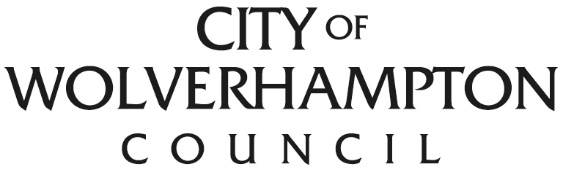 Closure of Special Personalised Learning Plan (Modified Timetable)This form must be completed and emailed to attendanceandexclusions@wolverhampton.gov.uk Pupil and SchoolProvisionPupil Name:DOB:Address:Gender:School:UPN:Provision Provider:Start date:Hours per Week or start and end times:End date:Reason for Closure:Plan Agreed by: NameSignatureDateHeadteacher:Parents/Carers:Pupil: